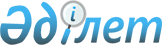 О внесении изменения в приказ Министра финансов Республики Казахстан от 18 июля 2006 года № 265 "Об утверждении Правил аккредитации профессиональных аудиторских организаций"Приказ Министра финансов Республики Казахстан от 4 июня 2015 года № 346. Зарегистрирован в Министерстве юстиции Республики Казахстан 19 августа 2015 года № 11906

      В соответствии с подпунктом 2) статьи 7 Закона Республики Казахстан от 20 ноября 1998 года «Об аудиторской деятельности» ПРИКАЗЫВАЮ:



      1. Внести в приказ Министра финансов Республики Казахстан от 18 июля 2006 года № 265 «Об утверждении Правил аккредитации профессиональных аудиторских организаций» (зарегистрированный в Реестре государственной регистрации нормативных правовых актов за № 4336, опубликованный в газете «Юридическая газета» от 17 августа 2006 года № 150 (1130) следующее изменение:



      Правила аккредитации профессиональных аудиторских организаций, утвержденные указанным приказом, изложить в редакции согласно приложению к настоящему приказу.



      2. Департаменту методологии бухгалтерского учета и аудита Министерства финансов Республики Казахстан (Бектурова А.Т.) в установленном законодательством порядке обеспечить:

      1) государственную регистрацию настоящего приказа в Министерстве юстиции Республики Казахстан;

      2) в течение десяти календарных дней после государственной регистрации в Министерстве юстиции Республики Казахстан его направление на официальное опубликование в периодичных печатных изданиях и информационно-правовой системе «Әділет»;

      3) размещение настоящего приказа на интернет-ресурсе Министерства финансов Республики Казахстан.



      3. Настоящий приказ вводится в действие со дня его первого официального опубликования.      Министр финансов 

      Республики Казахстан                       Б. Султанов      «СОГЛАСОВАН»

      Министр по инвестициям и развитию

      Республики Казахстан

      __________ А. Исекешев

      «__» __________ 2015 год      «СОГЛАСОВАН»

      Министр национальной экономики

      Республики Казахстан

      ___________ Е. Досаев

      10 июля 2015 год

Приложение         

к приказу Министра финансов 

Республики Казахстан   

от 4 июля 2015 года № 346 Утверждены         

приказом Министра финансов

Республики Казахстан    

от 18 июля 2006 года № 265 

Правила аккредитации профессиональных аудиторских организаций 

1. Общие положения

      1. Настоящие Правила аккредитации профессиональных аудиторских организаций (далее - Правила) разработаны в соответствии с Законом Республики Казахстан от 20 ноября 1998 года «Об аудиторской деятельности» (далее - Закон) и определяют порядок проведения аккредитации профессиональных аудиторских организаций Республики Казахстан (далее - профессиональные организации) уполномоченным органом в области аудиторской деятельности (далее - уполномоченный орган).



      2. Аккредитацию проходят профессиональные организации в целях официального признания уполномоченным органом правомочий профессиональных организаций в соответствии с Законом. 

2. Порядок проведения процедуры аккредитации

      3. Профессиональные организации для аккредитации представляют через веб-портал «электронного правительства» www.egov.kz (далее - Портал):

      1) запрос в форме электронного документа, удостоверенного электронной цифровой подписью (далее - ЭЦП) профессиональной организации по форме согласно приложению 1 к настоящим Правилам;

      2) форму сведений по форме согласно приложению 2 к настоящим Правилам.



      4. Срок рассмотрения документов профессиональных организаций и принятия решения о выдаче, переоформлении свидетельства об аккредитации составляет пять рабочих дней со дня приема документов, указанных в пункте 3 настоящих Правил.



      5. Профессиональные организации отвечают следующим требованиям:

      1) учредителями и участниками профессиональных организаций являются только аудиторы и аудиторские организации;

      2) аудиторы и аудиторские организации выступают членами только одной профессиональной организации;

      3) разрабатывают и принимают Кодекс этики, соответствующий требованиям Кодекса этики Международной федерации бухгалтеров.

      Орган управления профессиональных организаций формируется из числа аудиторов – членов профессиональной организации в количестве не менее трех аудиторов с опытом работы в области аудита в течение трех лет из последних пяти.

      Профессиональные организации имеют следующие рабочие органы (комитеты):

      1) по контролю качества;

      2) по международным стандартам аудита и финансовой отчетности;

      3) по повышению квалификации аудиторов;

      4) по вопросам этики;

      5) по рассмотрению споров.

      Профессиональные организации могут иметь другие рабочие органы (комитеты).



      6. Свидетельство об аккредитации профессиональной организации является официальным документом, удостоверяющим аккредитацию, действует на всей территории Республики Казахстан и выдается без ограничения срока действия.



      7. В случае изменения юридического адреса профессиональной организации свидетельство об аккредитации подлежит переоформлению.

      Для переоформления свидетельства об аккредитации профессиональной организации в течение десяти календарных дней со дня изменения юридического адреса необходимо уполномоченным лицом профессиональной организации представить на Портал запрос по форме согласно приложению 1 к настоящим Правилам.



      8. Уполномоченный орган ведет реестр аккредитованных профессиональных организаций и размещает его на сайте уполномоченного органа.

      В случае изменения реестра аккредитованных профессиональных организаций уполномоченный орган обновляет размещенную на интернет-ресурсе информацию в течение трех рабочих дней со дня поступления информации об изменении.

Приложение 1        

к Правилам аккредитации  

профессиональной аудиторской

организации        Форма           

                            Запрос      Прошу аккредитовать (переоформить, выдать дубликат)

____________________________________________________________________

(полное наименование профессиональной аудиторской организации, БИН)

для осуществления деятельности _____________________________________

____________________________________________________________________

      Местонахождение:

____________________________________________________________________

____________________________________________________________________

____________________________________________________________________

____________________________________________________________________      Согласен на использование сведений, составляющих охраняемую

законом тайну, содержащихся в информационных системах      «___» ___________20__ г.      Руководитель

      профессиональной аудиторской

      организации                    ________________________________

                                        (Фамилия, имя, отчество

                                            (при его наличии)

Приложение 2             

к Правилам аккредитации         

профессиональной аудиторской организацииФорма                 

                            Форма сведений      Перечень аудиторов и аудиторских организацийЧленов ______________________________________________________________

_____________________________________________________________________

(указывается наименование профессиональной аудиторской организации,

БИН)

                                                           Табл. № 1                                             Продолжение таблицы № 1

                                                          Таблица № 2                                              Продолжение таблицы № 2         Структура профессиональной аудиторской организации

                   (комитеты, отделы и т. д.)

      Примечание:

      * профессиональные организации могут иметь другие рабочие органы (комитеты).      Руководитель профессиональной

      аудиторской организации  ______________________________________

                            (Фамилия, имя, отчество (при его наличии)

      __________________

            (дата)
					© 2012. РГП на ПХВ «Институт законодательства и правовой информации Республики Казахстан» Министерства юстиции Республики Казахстан
				№ п/пИИН аудитораФамилия аудитораИмя аудитораОтчество (при его наличии) аудитораПочтовый индексСтрана/область/район/населенный пунктНазвание улицыНомер дома123456789Индекс домаНомер квартиры/офисаТелефонаНомер квалификационного свидетельстваДата выдачи квалификационного свидетельстваДата вступления в профессиональную организациюНомер членского билета или документа, подтверждающего членство в профессиональной аудиторской организацииМесто работы (наименование аудиторской организации)1011121314151617№ п/пБИН аудиторской организацииНаименование аудиторской организацииПочтовый индексСтрана/область/район/населенный пунктНазвание улицыНомердомаИндекс домаНомер квартиры/офисаНомер телефона12345678910Дата последней пере/ регистрацииНомер лицензии на осуществление аудиторской деятельностиДата выдачи лицензии на осуществление аудиторской деятельностиДата вступления в профессиональную аудиторскую организациюНомер членского билета или документа, подтверждающего членство в профессиональной организации аудиторовИИН руководителя аудиторской организацииФамилия руководителя аудиторской организацииИмя руководителя аудиторской организацииОтчество (при его наличии) руководителя аудиторской организацииНомер квалификационного свидетельства «аудитор»11121314151617181920№ п/пНаименование подразделения профессиональной аудиторской организацииИИН руководителя подразделенияФамилия руководителя подразделенияИмя руководителя подразделенияОтчество (при его наличии) руководителя подразделенияНаименование должностиКонтактный телефонДолжность руководителя подразделенияИИН аудитораФамилия аудитораИмя аудитораОтчество (при его наличии) аудитораОпыт работы в области аудита1234567891011121314по контролю качествапо международным стандартам аудита и финансовой отчетностипо повышению квалификации аудиторовпо вопросам этикипо рассмотрению споров*